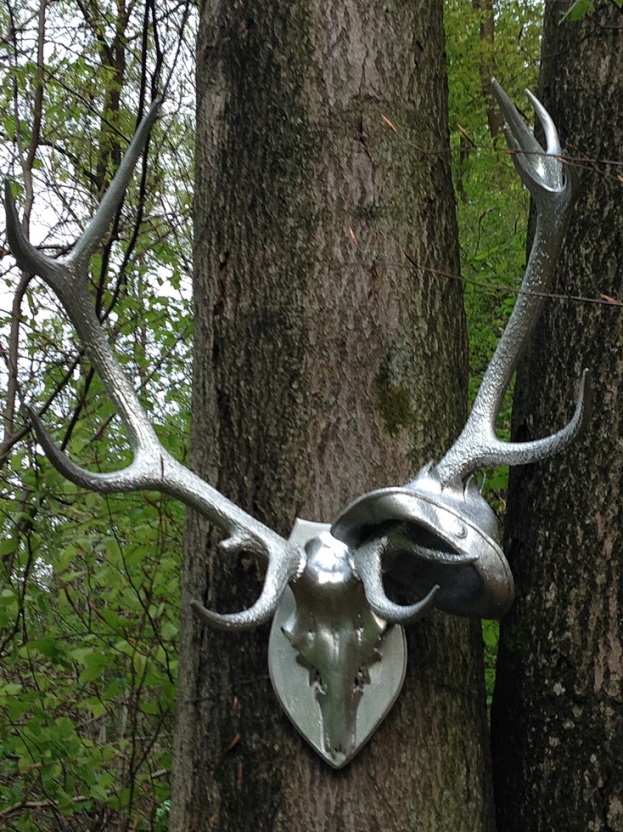 ATI  VON  GALLWITZNATUR VERSILBERNsprich: verhökernein ironischer Beitrag, möglichen geschäftstüchtigen, der Natur schädigenden, unachtsamen Interessen zu begegnen,versilberte Unachtsamkeit 